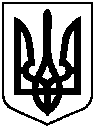 БЕРЕЗАНСЬКА МІСЬКА РАДАКИЇВСЬКОЇ ОБЛАСТІ(восьме скликання)РІШЕННЯПро розгляд звернень громадянз питань землекористуванняВідповідно до ст. 26 Закону України «Про місцеве самоврядування в Україні», розпорядження Кабінету Міністрів України від 31.01.2018 № 60-р «Питання передачі земельних ділянок сільськогосподарського призначення державної власності у комунальну власність об’єднаних територіальних громад», керуючись ст. 41 Конституції України, ст.ст. 12, 20, 33, 34, 36, 40, 81, 86, 87, 88, 89, 116, 118, 120, 121, 186, 1861 Земельного кодексу України, ст.ст. 22, 25, 26, 50, 55 Закону України «Про землеустрій», ст.ст. 4-1, 16 Закону України «Про державну реєстрацію речових прав на нерухоме майно та їх обтяжень», розглянувши заяви громадян міська радаВ И Р І Ш И Л А:Відповідно до поданих заяв вилучити земельні ділянки тапередати їх до земель запасу міської ради:Стукало Іван Іванович(***) земельну ділянку для городництва в районі ППДО ділянка № 48 у м. Березань, Київської обл., загальною площею 0,10 га.Куца Алла Андріївна (***) земельну ділянку для ведення особистого селянського господарства загальною площею 0,1566 га на території Лехнівського старостинського округу Березанської міської ради, Київської області.Відповідно до поданих заяв припинити користування земельною ділянкою під тимчасовим гаражем:МамейДмитро Сергійович (***) під гаражем № 37 по вул. Шевченків шлях, 110-А, площею 24 кв. м.Приходько Людмила Володимирівна (***) під гаражем по вул. Шевченків шлях, 112-А, площею 24 кв.м.Відповідно до поданих заяв надати громадянам в користування на умовах оренди на 3 роки земельні ділянки для встановлення тимчасового гаража:Мамей Юлія Григорівна (***) під гаражем по вул. Шевченків шлях, 112, площею 24 кв.м.Науменко Олександр Іванович (***) під гаражем по вул. Шевченків шлях, 110-А, площею 24 кв.м.Семенюк Михайло Іванович (***) під гаражем по вул. Березанський шлях, 18, площею 24 кв.м.Відповідно до поданих заяв продовжити термін користування на умовах оренди на 3 роки на земельні ділянки під існуючими тимчасовими гаражами:Верес Леся Олександрівна(***) під гаражем  по вул. Шевченків шлях, 110-А, площею 24 кв.м.Кравчук Анатолій Васильович (***) під гаражем по вул. Шевченків шлях, 110-А, площею 24 кв.м.МургаАльона Володимирівна (***) під гаражем № 11 по вул. Академіка Дородніцина, 1-А, площею 24 кв.м.Шевченко Дмитро Олександрович (***) під гаражем  по вул. Шевченків шлях, 110-А, площею 24 кв.м.Матяш Людмила Григорівна (***) під гаражем №17 по вул. Шевченків шлях, 147, площею 24 кв.м.Тарасенко Тетяна Дем'янівна (***) під гаражем №14 по вул. Шевченків шлях, 152, площею 24 кв.м.Відповідно до поданої заяви, Кравчук Валентині Вікторівні (***) дати дозвіл на розробку проекту землеустрою щодо відведення земельної ділянки у власність із земель запасу для ведення особистого селянського господарства, площею 0,4050 га, за рахунок земельної ділянки комунальної власності (кадастровий номер 3220283000:09:116:0001), ділянка № 6 на території Лехнівського старостинського округу Березанської міської ради Київської області.Відповідно до поданої заяви, Кузьку Валерію Євгенійовичу (***) дати дозвіл на розробку проекту землеустрою щодо відведення земельної ділянки у власність із земель запасу для ведення особистого селянського господарства, площею 2,0000 га, за рахунок земельної ділянки комунальної власності (кадастровий номер 3220285100:14:068:0661), на території Недрянськогостаростинського округу Березанської міської ради Київської області.Відповідно до поданої заяви Мельніка Олега Никаноровича (***) за довіреністю від 23.05.2019 року номер 2-3809 від Боякової Євгенії (***), розірвати договір оренди земельної ділянки від 08.10.2012 року, у зв’язку зі зміною власника об’єкта нерухомого майна, що знаходиться на орендованій земельній ділянці, загальною площею 0,1000 га для будівництва і обслуговування житлового будинку, господарських будівель і споруд,  кадастровий номер 3210400000:02:003:0112, за адресою: вул. Кооперативна, 42-Б, м. Березань, Київська обл.Укласти додаткову угоду про дострокове розірвання договору оренди земельної ділянки, зареєстрованого в Державному реєстрі речових прав на нерухоме майно;Провести державну реєстрацію припинення права оренди (реєстрацію додаткової угоди про дострокове розірвання договору оренди земельної ділянки, зареєстрованого в Державному реєстрі речових прав на нерухоме майно).Відповідно до поданої заявиМельніка Олега Никаноровича (***)за довіреністю від 23.05.2019 року номер 2-3809 від Боякової Євгенії (***), розірвати договір оренди земельної ділянки від 08.10.2012 року, загальною площею 0,0896 га для ведення особистого селянського господарства,  кадастровий номер 3210400000:02:003:0113, за адресою: вул. Кооперативна, 42-Б, м. Березань, Київська обл.Укласти додаткову угоду про дострокове розірвання договору оренди земельної ділянки, зареєстрованого в Державному реєстрі речових прав на нерухоме майно;Провести державну реєстрацію припинення права оренди (реєстрацію додаткової угоди про дострокове розірвання договору оренди земельної ділянки, зареєстрованого в Державному реєстрі речових прав на нерухоме майно).Відповідно до поданої заяви, надати дозвіл на розробку технічної документації із землеустрою щодо встановлення (відновлення) меж земельних ділянок в натурі (на місцевості)Шевцовій Галині Іванівні (***) для ведення товарного сільськогосподарського виробництва ділянка № 911 орієнтовною площею 0,42 га, що розташована на території наСадівського старостинського округу Березанської міської ради Київської області.Рекомендувати Шевцовій Галині Іванівні звернутись до землевпорядної організації, яка має відповідні дозволи (ліцензії) на виконання даного виду робіт, для укладання договору на розробку технічної документації із землеустрою щодо встановлення (відновлення) меж земельних ділянок в натурі (на місцевості).Шевцовій Галині Іванівні розроблену технічну документацію із землеустрою щодо встановлення (відновлення) меж земельних ділянок в натурі (на місцевості) подати до Березанської міської ради для розгляду та затвердження у встановленому законом порядку.Надати дозвіл на розробку проекту землеустрою щодо відведення земельної ділянки у власність громадянам згідно із додатком 1.Роботи з розроблення проекту землеустрою щодо відведення земельної ділянки у власність  розпочати після  укладання зацікавленою стороною договору на їх виконання.Проект землеустрою щодо відведення земельної ділянки у власність погодити відповідно до вимог земельного законодавства та подати його на затвердження до міської ради для підготовки рішення про передачу земельної ділянки у власність.Надати дозвіл на розробку технічної документації з землеустрою щодо встановлення (відновлення) меж земельної ділянки у власність громадянам згідно із додатком 2.Роботи зі складання технічної документації із землеустрою розпочати після укладання зацікавленою стороною договору на їх виконання.Технічну документацію із землеустрою погодити відповідно до вимог земельного законодавства та подати її до міської ради для підготовки рішення про передачу земельної ділянки у власність.Відділу з земельних питань управліннямістобудування, архітектури та землекористування  виконавчого комітету Березанської міської ради та відділу у Баришівському районіГоловного управлінняДержгеокадаструу Київській області внести відповідні зміни в земельно-кадастрову документацію згідно з даним  рішенням.Контроль за виконанням даного рішення покласти на постійну комісію міської  ради з питаньземельних відносин, будівництва,архітектури, інфраструктури та інвестицій, комунальної власності, екології,благоустрою тазаступника міського голови з питань діяльності виконавчих органівМосінзову І.О.Міський голова                                                                                   Володимир ТИМЧЕНКОм. Березань26.01.2021року                                  №114-07-VІІІ